Our Customer Terms	Telstra Mobile Satellite Service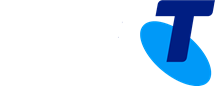 ContentsClick on the section that you are interested in.Certain words are used with the specific meanings set out in the General Terms of Our Customer Terms. About the Telstra Mobile satellite service SectionThis is the Telstra Mobile satellite service section of Our Customer Terms.The following terms also apply to Telstra Mobile satellite services:the terms set out in your application for the Telstra Mobile satellite service; andthe General Terms of Our Customer Terms (to see these terms – click here)If those terms are inconsistent with something in this section, then to the extent of the inconsistency:this section applies instead of the General Terms; andthe terms set out in your application for the Telstra Mobile satellite service apply instead of this section.If a term in this section gives us the right to suspend or terminate your service, that right is in addition to our rights to suspend or terminate your service under the General Terms of Our Customer Terms.Telstra Mobile satellite serviceTMS45, TMS75, TMS135 and TMS Data Plan 185 (together Legacy TMS plans) are not available for purchase by new or existing customers from 2nd May 2023. Existing customers may continue to move up and down within the Legacy TMS plans until the end of their contract term, following which Legacy TMS plans will no longer be available for contract renewal.Service descriptionThe Telstra Mobile satellite service is a satellite based, digital mobile communications system. It allows you to:make or receive telephone calls to and from a compatible satellite 
handset/device to fixed, mobile and satellite services in and outside Australia; andreceive and send SMS using a capable handset/device; andaccess data services using a capable handset/device.Coverage limitationsTo make or receive calls using the service or to access data services, your handset/device must be in the coverage area of the Iridium satellite network system in Australia and in other countries where satellite handsets/devices can be lawfully used.To use the service, the antenna of your handset/device must be pointing straight up with clear line of sight to a wide view of the sky.The service cannot be used from indoors without connection to an outside building antenna. The service quality will be affected where there is a narrow view of the sky and by factors such as the environment, surrounds and atmosphere (e.g., where there is dense forest canopy, tall buildings, or high narrow gorges).The Telstra Mobile satellite service gives you international roaming access on the Iridium Network from Australia and most overseas countries. Due to the nature of satellite services (in particular the fact that the quality of service can be affected by the environment, surrounds and atmosphere) and the global nature of the Iridium satellite network, which is controlled by a third party, but subject to the Australian Consumer Law provisions in the General Terms of Our Customer Terms we cannot promise that you will always be able to access the Telstra Mobile satellite service from within Australia or overseas countries.Compatible handsets/devices and SIM cardsYou must use a compatible handset/device (including a SIM card) to access the service.We can supply you with compatible handset/devices and Telstra Mobile satellite service SIM cards to access the service. You can buy a compatible handset/device from us for use in relation to the Telstra Mobile satellite service, either:alone; orby entering into a pricing plan for a contract term.We supply you with a specific Telstra Mobile satellite service SIM card. The telephone number for your service will begin with a 014710, 014711, 014712, 014714, 014715, 014716 or 014718 prefix (TMS prefix). If you access the Telstra Mobile satellite service using the SIM card for a Telstra Mobile (GSM) service, higher charges apply as set out in the charges section below.  If you place your Telstra Mobile satellite service SIM card in a cellular mobile service handset/device and make calls, you are charged at Telstra Mobile satellite service rates as set out in this section.Separate account neededYou need a separate Telstra Mobile account for Telstra Mobile satellite services, but you can list more than one Telstra Mobile satellite service on an account.Using your own handsets/devicesIf you apply for a satellite service and intend to use the SIM card you get from us in a handset/device you bought separately, you should first confirm whether your handset/device can be used in connection with the Telstra Mobile satellite service and confirm the accessibility and quality of the service using your particular handset/device before applying for a service.Emergency servicesTo access emergency services from within Australia, you can call 000 if you have an active sim card in your handset/device. If you do not have an active SIM card in your handset/device, you can access emergency services from within inside Australia by calling 112.When outside Australia, you need to dial the emergency services number for the country you are in.Calling Number DisplayCalling Number Display (CND) shows you who is calling your Telstra Mobile satellite service handset from Australia by displaying the calling number on your handset (unless the number calling is blocked).  This only applies to calls that are made in Australia.Calling Number Display also enables your Telstra Mobile satellite service number to be displayed on the mobile or fixed phone you are calling (unless it is blocked).Your phone number may also be displayed to a person you are calling overseas (unless it is blocked).You must apply to us to block your Telstra Mobile satellite service number on all calls (otherwise you can block your number on a single call). A permanent line block will apply to calls made within Australia and calls made to people overseas.Calling Number Display is automatically connected to your phone free of charge.Calling line identificationCalling line identification (CLI) is information that can be sent through the network when you make a call from your Telstra Mobile satellite service on a compatible handset. CLI includes the telephone number of the calling party.CLI allows the other party to see your telephone number if they have enabled Calling Number Display (CND).We do not charge you for presenting or blocking your CLI.Compatible handsetsCLI is only available from compatible handsets. The 9500 and 9505 handset models are not compatible with CLI, and the telephone number of the calling party will not be presented if they are calling from one of these handsets.Presenting or blocking CLI on compatible handsetsIf you take up a new Telstra Mobile satellite service on and from 7 June 2010, your CLI will be presented automatically.  If you wish to block your CLI, you must call Telstra.If you have an existing Telstra Mobile satellite service on 7 June 2010, your CLI will be blocked by default. If you wish to present your CLI, you will need to call Telstra to arrange for your CLI to be presented. Depending on the type of handset you have, you will then be required to either:visit your handset provider’s website to download the application to present your CLI; orsend your handset to Telstra to activate the CLI presentation.If your CLI is presented, you may still block your CLI on a per call basis by dialling the prefix#31# before the number you are calling.When you cannot block CLIEven where we have activated CLI block on your Telstra Mobile satellite service, you cannot block CLI for calls to:the emergency call service (000); andother carriers and Carriage Service Providers where CLI is used for the purposes of billing, call management or credit control.Even where we have activated a block on your CLI on your Telstra Mobile satellite service, your CLI may be presented for internet dial up calls made from your service to a Carriage Service Provider or Internet Service Provider connected to the Telstra network depending on the Service Provider’s network configuration and where the Service Provider is required to use the CLI for the purposes of fraud prevention, billing, call management or credit control.If your privacy is breached and we have activated your request for CLI block on your service, we will take steps to restore your privacy at our cost.How we use your CLIWe may use your CLI, including your telephone number, in the following ways:on an itemised bill of one of our customers who has called your number;on an itemised bill of one of our customers who has accepted a reverse charge or third party charge call from your service;in customer premises or network-based service or equipment to support CLI related products such as call return and CND where you have permitted presentation of your CLI.to perform our malicious call trace or malicious caller identification services; andwhen a law enforcement agency lawfully requests it.Pricing plans and handset contractsGeneralYou must choose a Telstra Mobile satellite pricing plan.We charge GST in relation to all charges for the use of the Telstra Mobile satellite service within Australia (which includes up to 200 nautical miles out to sea and Australian external territories, excluding Antarctica).  This is due to our system capability limitations. You can contact us for further information on the application of GST to charges for use of the Telstra Mobile satellite service, or to obtain an adjustment if you can establish that calls were made from GST-free regions.Telstra Mobile satellite pricing plans are available for a minimum term of 12 or 24 months. The minimum term starts on the day we approve your application for your Telstra Mobile satellite pricing plan. If you change your Telstra Mobile satellite pricing plan, the minimum term of your new plan is still calculated from the day we approved your original application for your Telstra Mobile satellite pricing plan.Each month you must pay the monthly access fee for your Telstra Mobile satellite pricing plan, as well as call charges, call connection fees, general Telstra Mobile service charges and other applicable charges that apply under your Telstra Mobile satellite pricing plan.TMS Essential Data and TMS Data Only pricing planIf you only require data services and no voice call capability, you can connect your handset/device to the TMS Essential Data or TMS Data Only pricing plan. For clarity, TMS Data Only plans will not be available from 2nd May 2023.If you choose the TMS Essential Data or TMS Data Only pricing plan, the services on that plan:only have circuit switched data call capabilities; andcannot be used to make voice calls; andcan be used to receive SMS and, if using a capable handset/device, send SMS; andcannot be placed under the Shared Included Call AllowanceTMS Shared Included Call Allowance Shared included call allowance enables you to the share any included call allowance amount between all individual services on the same account.It applies to your account when;you have at least two active services on the TMS Premium plan or TMS75 and/or TMS135 plan at any one time;a separate contract term applies to each individual service; andcall, SMS, and call diversion charges are calculated under individual service 
pricing plans.Handset contracts – Mobile Repayment OptionWe offer approved customers purchasing an approved handset/device when entering into a pricing plan, credit known as a “Mobile Repayment Amount”.  We allow you to repay that credit by monthly instalments over a 12-month or 24-month period.  This credit goes towards the upfront purchase price of a handset/device.The GST-inclusive Mobile Repayment Amounts available to select from $295 to $4,595 in $50 increments, or any other amount we nominate or substitute.The Mobile Repayment Amount chosen cannot be more than the handset price (including GST), less any applicable handset subsidy.We pay the Mobile Repayment Amount directly to the relevant Telstra Shop or participating Telstra dealer on your behalf.If the price of the handset/device is higher than the Mobile Repayment Amount, you must pay the difference between the price of the handset/device (including GST) and the Mobile Repayment Amount. You must pay this difference directly to us or the participating Telstra Shop or dealer where you bought the handset.The Mobile Repayment Option is available when you connect to, or move an existing Telstra Mobile satellite service onto a current pricing plan. You must repay the Mobile Repayment Amount by monthly instalments over 12 or 24 months. If you do not repay the Mobile Repayment Amount, we may suspend or cancel your Telstra Mobile satellite service.You must repay any balance of the Mobile Repayment Amount outstanding if your Telstra Mobile satellite service or account is cancelled.Only one Mobile Repayment Option may be entered into for each Telstra Mobile satellite service. We must separately approve applications for four or more Mobile Repayment Options per customer.Charges and billingMeaning of “Australia”For this service, Australia includes up to 200 nautical miles out to sea and Australian external territories such as Norfolk Island and Lord Howe Island, but not Antarctica.Calls made outside AustraliaThe Telstra Mobile satellite service gives you international roaming access on the Iridium satellite network. International roaming access is not available from all countries.If you make or receive calls outside Australia, our charges for making or receiving those calls apply as well as call charges and indirect taxes charged by overseas phone companies and authorities. Use of your handset/device outside Australia is at your own risk and expense. You should confirm the terms of using Telstra Mobile satellite in a country other than Australia before using the service in that country.You cannot make calls to 1800, 13 and 12 numbers outside Australia.Format of numbers dialledYou must include Australian state area codes for all calls to fixed phones in Australia, including calls to someone in the same state as you. You need to use 0011 or + 11 and then the country code when you make a call from your handset/device when outside Australia, even when you are calling a number in the same country.Call recordsCall times are expressed according to Australian Eastern Standard Time for all call records.Not compatible with Single BillThe Telstra Mobile satellite service cannot be included on a “Single Bill.” This means that Single Bill and multiple Telstra service discounts do not apply to the Telstra Mobile Satellite service.Billing information and timingYou can contact us for information about your call usage and charges or pre-billing information (Pre-billing data can be up to 48 hours old due to the external 
Satellite network). We issue bills monthly.Calling a Telstra Mobile satellite serviceThe charges for a call made from a Basic Telephone Service to a Telstra Mobile satellite service number beginning with a TMS prefix are set out in Part F – Other Call Types of the Basic Telephone Service section of Our Customer Terms.To see these charges – home and family customers click here; business and government customers click here.The charges for a call made from a Telstra cellular mobile service to a Telstra Mobile satellite service number beginning with a TMS prefix are set out in Part D – Other Call Types of the Telstra Mobile section of Our Customer Terms.To see these charges – home and family customers click here; business and government customers click here.Pricing plan charges for TMS Essential, TMS Premium and TMS Essential Data 
	This section only applies to new customers who enter a fixed term contract and existing customers who renew their fixed term contract from 2nd May 2023. Monthly access charges and included callsWe charge you a monthly access charge depending on the pricing plan you have chosen. The monthly access charge for TMS Premium pricing plan includes an “included calls amount” that is applied to all usage charges you incur using your Telstra Mobile satellite service. You need to use the included calls amount each month. Any portion of the included calls amount that you do not use in a given month is forfeited and does not roll over for use in the following month. You cannot apply your included calls amount to charges incurred using:a Telstra Mobile (GSM) SIM card (for a service with a telephone number beginning with “04”) in your satellite handset/device; ora satellite service SIM card (with a telephone number beginning with a TMS prefix) in your cellular mobile service handset/device.Data servicesYou will be charged for use of data services in accordance with the relevant call charges under your pricing plan.Charges under pricing plansWe charge you the amounts in the following tables to access the Telstra Mobile satellite service by using a Telstra Mobile satellite service SIM card in a satellite handset/device.All Mobile Satellite outgoing calls, other than calls to Telstra’s directory assistance services, are charged in 60-second blocks or part thereof.The charges for calls to 190 services apply in addition to applicable 190 charges under Part F – Other Call Types of the Basic Telephone Service section of Our Customer Terms.To see these charges – home and family customers click here; business and government customers click here.Calls to Directory AssistanceThe charges for calls to National Directory Assistance (requests for phone numbers within Australia) and calls to International Directory Assistance (requests for phone numbers outside Australia) are set out in Part D – Other all Types of the Telstra Mobile section of Our Customer Terms.To see these charges – home and family customers click here; business and government customers click here.TMS Essential Pricing PlanIf you choose the TMS Essential pricing plan, we charge you the following charges for using your service.TMS Premium Pricing PlanIf you choose the TMS Premium pricing plan, we charge you the following charges for using your service.TMS Essential Data Pricing PlanIf you choose the TMS Essential Data pricing plan, we charge you the following charges for using your service.Call diversion and message retrievalYou can divert incoming calls to your Telstra Mobile satellite service when your service is switched off, busy or not answered, or you can divert all incoming calls.We charge per 60 second block (or part thereof) to divert incoming calls, and to retrieve messages from a messaging service. Pricing plan charges for TMS45, TMS75, TMS135 and TMS Data Plan 185
This section only applies to customers in a fixed term contract prior to 2nd May 2023. Monthly access charges and included callsWe charge you a monthly access charge depending on the pricing plan you have chosen. The monthly access charge for each pricing plan includes an “included calls amount” that is applied to the voice call and data use charges you incur using your Telstra Mobile satellite service. You need to use the included calls amount each month. Any portion of the included calls amount that you do not use in a given month is forfeited and does not roll over for use in the following month. You cannot apply your included calls amount to charges incurred using:a Telstra Mobile (GSM) SIM card (for a service with a telephone number beginning with “04”) in your satellite handset/device; ora satellite service SIM card (with a telephone number beginning with a TMS prefix) in your cellular mobile service handset/device.Data servicesYou will be charged for use of data services in accordance with the relevant call charges under your pricing plan.Data access is not automatically applied. You must contact us to activate data access on your pricing plan.Charges under pricing plansWe charge you the amounts in the following tables to access the Telstra Mobile satellite service by using a Telstra Mobile satellite service SIM card in a satellite handset/device.All Mobile Satellite outgoing calls, other than calls to Telstra’s directory assistance services, are charged in 60-second blocks or part thereof.The charges for calls to 190 services apply in addition to applicable 190 charges under Part F – Other Call Types of the Basic Telephone Service section of Our Customer Terms.To see these charges – home and family customers click here; business and government customers click here.Calls to Directory AssistanceThe charges for calls to National Directory Assistance (requests for phone numbers within Australia) and calls to International Directory Assistance (requests for phone numbers outside Australia) are set out in Part D – Other all Types of the Telstra Mobile section of Our Customer Terms.To see these charges – home and family customers click here; business and government customers click here.TMS 45 Pricing PlanIf you choose the TMS 45 pricing plan, we charge you the following charges for using your service.TMS 75 Pricing PlanIf you choose the TMS 75 pricing plan, we charge you the following charges for using your service.TMS 135 Pricing PlanIf you choose the TMS 135 pricing plan, we charge you the following charges for using your service.TMS Data Only Pricing PlanIf you choose the TMS Data Only pricing plan, we charge you the following charges for using your service.Call diversion and message retrievalYou can divert incoming calls to your Telstra Mobile satellite service when your service is switched off, busy or not answered, or you can divert all incoming calls.We charge per 60 second block (or part thereof) to divert incoming calls, and to retrieve messages from a messaging service. Early termination chargesEarly Termination Charges If:	If:you cancel your Telstra Mobile satellite pricing plan (you do this by notifying Telstra and quoting your Handset serial or identification number), including if you cancel because your handset/device is lost, stolen or damaged; orwe cancel your Telstra Mobile satellite pricing plan (for fraudulent use or misuse of your Telstra Mobile satellite service or because of failure to pay a bill by the date for payment or within any extra time we give you to pay),you must pay us an early termination charge in accordance with the following formula:12 month contractFee payable = (Base Fee ÷ 12) x Number of months (including any part month) of contract term remaining24 month contractFee payable = (Base Fee ÷ 24) x Number of months (including any part month) of contract term remainingThe amount of the early termination charge payable depends upon whether you purchased your handset/device from us (whether or not using the Mobile Repayment Option) together with your Telstra Mobile satellite pricing plan or used your own handset/device to connect to a Telstra Mobile satellite pricing plan. The early termination charge decreases each month over the contract term.The Base Fee is:$600 on a 24 month contract or $360 on a 12 month contract if you purchased a reduced price handset/device together with your Telstra Mobile satellite pricing plan; or$300 on a 24 month contract or $180 on a 12 month contract, if you brought your own handsetChanging plansYou can change your Telstra Mobile satellite pricing plan at any time during your minimum term. If you change to a plan with a monthly access fee lower than the monthly access fee nominated on your original application for your Telstra Mobile satellite service plan, we may charge you a fee of $100.Charges for using a Telstra cellular mobile SIM card in a satellite handset/deviceGeneralWe charge you the charges below if you use a Telstra Mobile (GSM) SIM card (for a service with a telephone number beginning with “04”) in a satellite service handset/device. These charges apply in addition to the applicable Telstra MobileNet Digital plan rates for the call.All outgoing calls are charged in 30 second blocks or part thereof.A call connection fee applies to all outgoing calls.GST-inclusive connection fees only apply to calls originating from within Australia. GST does not apply to the connection fee for calls originating from outside Australia.The charges for calls to 190 services apply in addition to applicable 190 charges under 
Part F – Other Call Types of the Basic Telephone Service section of Our Customer Terms.If you use a Telstra Mobile (GSM) SIM card you bought from us in a satellite service handset/device you should first confirm whether your SIM card can be used with a satellite handset/device in connection with the Telstra Mobile satellite service and confirm the accessibility and quality of the service using your particular SIM card and handset/device.If you use a Telstra Mobile (GSM) SIM card in a satellite service handset/device your service coverage:in Australia will be limited to the coverage of Telstra’s GSM mobile network; andoutside Australia will be limited to the coverage of Telstra’s GSM mobile network and international roaming service.Calls from in and outside AustraliaWe charge you the following for calls you make using a Telstra Mobile (GSM) SIM card (for a service with a telephone number beginning with “04”) in a satellite service handset/device.Receiving calls in and outside AustraliaWe charge you the following to receive calls on your satellite service handset/device using a Telstra Mobile (GSM) SIM card (for a service with a telephone number beginning with “04”).Call diversion and message retrievalCall diversion charges for calls to a cellular mobile (04) service in a satellite handset/deviceCharges for Telstra Mobile satellite services using a 
cellular mobile handset/deviceIf you use your satellite service SIM card (for your service with a telephone number beginning with a TMS prefix) in a cellular mobile handset/device, we charge you the amounts in the table below.All outgoing calls are charged in 30 second blocks or part thereof.A call connection fee applies to all outgoing calls.GST-inclusive connection fees only apply to calls originating from within Australia. GST does not apply to the connection fee for calls originating from outside Australia.The charges for calls to 190 services are in addition to applicable 190 charges under Part F- Other Call Types of the Basic Telephone Service section of Our Customer Terms.Pricing PlansMonthly Access Charge GST ExclMonthly Access Charge 
GST InclData Access Monthly Charge GST ExclData Access Monthly Charge GST InclMonthly Included Calls Amount GST ExclMonthly Included Calls Amount GST InclTMS Essential $50.00$55.00No charge$0.00$0.00TMS Premium $77.27$85.00No Charge$36.36$40.00TMS Essential Data $50.00$55.00No Charge$0.00$0.00TMS Essential call chargesGST ExclGST InclCall typesCalls from in Australia – per 60 second block or part thereofCalls to a fixed or mobile service in Australia$1.36$1.50Calls to a service with a TMS prefix in Australia$1.36$1.50Calls to a service with a TMS prefix outside Australia$1.36$1.50For customers with a 10 digit Telstra account number: 
Calls to a fixed or mobile service outside Australia$1.82$2.00For customers with a 10-digit Telstra account number: 
Calls to an 8816 or 8817 service in or outside Australia$1.82$2.00TMS Essential call chargesGST ExclGST InclCalls to another satellite system phone (where a 0011 pre-fix is required)$18.18$20.00Calls to an Optus Sat phone in Australia$3.64$4.00Calls to a 12, 1800, 1300, 66666 or 190 service (unless otherwise specified) in Australia$1.36$1.50Calls to 125111, 1258880, 1258887, 1258888, 132000, 132200,132203, 132999, 133933 and 137663No chargeNo chargeCalls from outside Australia – per 60 second block or part thereofCalls to a fixed or mobile service in Australia$1.82N/ACalls to a service with a TMS prefix in Australia$1.82N/ACalls to a service with a TMS prefix outside Australia$1.82N/ACalls to an 8816 or 8817 service in or outside Australia$1.82N/ACalls to another satellite system phone (where a 0011 pre-fix is required)$18.18N/ACalls to an Optus Sat phone in Australia  $3.64N/ASMS from in or outside Australia – per message chargeSMS sent from a service with a TMS prefix to a mobile service within or outside Australia50¢55¢TMS Premium call chargesGST ExclGST InclCall typesCalls from in Australia – per 60 second block or part thereofCalls to a fixed or mobile service in Australia$1.36$1.50Calls to a service with a TMS prefix in Australia$1.36$1.50Calls to a service with a TMS prefix outside Australia$1.36$1.50For customers with a 10 digit Telstra account number: 
Calls to a fixed or mobile service outside Australia$1.82$2.00For customers with a 10 digit Telstra account number: 
Calls to an 8816 or 8817 service in or outside Australia$1.82$2.00Calls to another satellite system phone (where a 0011 pre-fix is required)$18.18$20.00Calls to an Optus Sat phone in Australia$3.64$4.00Calls to a 12, 1800, 1300, 66666 or 190 service (unless otherwise specified) in Australia$1.36$1.50Calls to 125111, 1258880, 1258887, 1258888, 132000, 132200,132203, 132999, 133933 and 137663No chargeNo chargeCalls from outside Australia–per 60 second block or part thereofCalls to a fixed or mobile service in Australia$1.82N/ACalls to a service with a TMS prefix in Australia$1.82N/ACalls to a service with a TMS prefix outside Australia$1.82N/ACalls to an 8816 or 8817 service in or outside Australia$1.81N/ACalls to another satellite system phone (where a 0011 pre-fix is required)$18.18N/ATMS Premium call chargesGST ExclGST InclCall typesCalls to an Optus Sat phone in Australia$5.45N/ASMS from in or outside Australia – per message chargeCall typesSMS sent from a service with a TMS prefix to a mobile service within or outside Australia50¢55¢TMS Essential Data call chargesGST ExclGST InclConnection fee per call (where applicable)N/AN/ACall typesCalls from in Australia – per 60 second block or part thereofCalls to a 66666 or data telemetry service in Australia$0.91$1.00SMS from in or outside Australia – per message chargeSMS sent from a service with a TMS prefix to a mobile service within or outside Australia50¢55¢Call diversion chargesFor customers with a 10- digit Telstra account number 
GST ExclFor customers with a 10- digit Telstra account number GST InclWhen incoming calls are diverted if the satellite service is switched off, busy or not answeredCalls to a Telstra Mobile satellite service:Diverted to a fixed or mobile service:Per 60 second blockPer 60 second blockIn AustraliaIn AustraliaSame as charges under your pricing plan for calls from a Telstra Mobile satellite service to another Telstra Mobile satellite service or fixed or mobile service.Same as charges under your pricing plan for calls from a Telstra Mobile satellite service to another Telstra Mobile satellite service or fixed or mobile service.In AustraliaOutside Australia$1.81$2.00Outside AustraliaIn Australia$1.81$2.00Outside AustraliaOutside Australia$1.81$2.00Call diversion chargesFor customers with a 10- digit Telstra account number 
GST ExclFor customers with a 10- digit Telstra account number GST InclWhen all incoming calls are divertedConnection fee per callSame as for other calls on your pricing plan.Same as for other calls on your pricing plan.Calls to a Telstra Mobile satellite service:Diverted to a fixed or mobile service:Per 60 second blockPer 60 second blockIn AustraliaIn AustraliaSame as charges under your pricing plan for calls from a Telstra Mobile satellite service to another Telstra Mobile satellite service or fixed or mobile service.Same as charges under your pricing plan for calls from a Telstra Mobile satellite service to another Telstra Mobile satellite service or fixed or mobile service.In AustraliaOutside Australia$1.81$2.00Outside AustraliaIn Australia$1.81$2.00Outside AustraliaOutside Australia$1.81$2.00When incoming calls are directly diverted to/received from MessageBank or MemoConnection fee per callSame as for other calls on your pricing plan.Calls to a Telstra Mobile satellite service:Diverted to 101 or 102:Per 60 second blockCall diversion chargesFor customers with a 10- digit Telstra account number 
GST ExclFor customers with a 10- digit Telstra account number GST InclIn AustraliaIn Australia$0.78$0.86Outside AustraliaIn Australia$1.81$2.00Pricing PlansMonthly Access Charge GST ExclMonthly Access Charge 
GST InclData Access Monthly Charge GST ExclData Access Monthly Charge GST InclMonthly Included Calls Amount GST ExclMonthly Included Calls Amount GST InclTMS 45$40.91$45.00No charge$0.00$0.00TMS 75$68.18$75.00No Charge$36.36$40.00TMS 135$122.72$135.00No Charge$90.91$100.00TMS Data Only$168.18$185.00No Charge$136.36$150.00TMS 45 call chargesGST ExclGST InclCall typesCalls from in Australia – per 60 second block or part thereofCalls to a fixed or mobile service in Australia$1.09$1.20Calls to a service with a TMS prefix in Australia$1.09$1.20Calls to a service with a TMS prefix outside Australia$1.09$1.20For customers with a 10 digit Telstra account number: 
Calls to a fixed or mobile service outside Australia$1.81$2.00For customers with a 10 digit Telstra account number: 
Calls to an 8816 or 8817 service in or outside Australia$1.81$2.00TMS 45 call chargesGST ExclGST InclCalls to another satellite system phone (where a 0011 pre-fix is required)$18.18$20.00Calls to an Optus Sat phone in Australia$3.64$4.00Calls to a 12, 1800, 1300, 66666 or 190 service (unless otherwise specified) in Australia$1.09$1.20Calls to 125111, 1258880, 1258887, 1258888, 132000, 132200,132203, 132999, 133933 and 137663No chargeNo chargeCalls from outside Australia – per 60 second block or part thereofCalls to a fixed or mobile service in Australia$1.81N/ACalls to a service with a TMS prefix in Australia$1.81N/ACalls to a service with a TMS prefix outside Australia$1.81N/ACalls to an 8816 or 8817 service in or outside Australia$1.81N/ACalls to another satellite system phone (where a 0011 pre-fix is required)$18.18N/ACalls to an Optus Sat phone in Australia$5.454N/ASMS from in or outside Australia – per message chargeSMS sent from a service with a TMS prefix to a mobile service within or outside Australia45¢50¢TMS 75 call chargesGST ExclGST InclCall typesCalls from in Australia – per 60 second block or part thereofCalls to a fixed or mobile service in Australia$1.00$1.10Calls to a service with a TMS prefix in Australia$1.00$1.10Calls to a service with a TMS prefix outside Australia$1.00$1.10For customers with a 10 digit Telstra account number: 
Calls to a fixed or mobile service outside Australia$1.81$2.00For customers with a 10 digit Telstra account number: 
Calls to an 8816 or 8817 service in or outside Australia$1.81$2.00Calls to another satellite system phone (where a 0011 pre-fix is required)$18.18$20.00Calls to an Optus Sat phone in Australia$3.64$4.00Calls to a 12, 1800, 1300, 66666 or 190 service (unless otherwise specified) in Australia$1.00$1.10Calls to 125111, 1258880, 1258887, 1258888, 132000, 132200,132203, 132999, 133933 and 137663No chargeNo chargeCalls from outside Australia–per 60 second block or part thereofCalls to a fixed or mobile service in Australia$1.81N/ACalls to a service with a TMS prefix in Australia$1.81N/ACalls to a service with a TMS prefix outside Australia$1.81N/ACalls to an 8816 or 8817 service in or outside Australia$1.81N/ACalls to another satellite system phone (where a 0011 pre-fix is required)$18.18N/ATMS 75 call chargesGST ExclGST InclCall typesCalls to an Optus Sat phone in Australia$5.454N/ASMS from in or outside Australia – per message chargeCall typesSMS sent from a service with a TMS prefix to a mobile service within or outside Australia45¢50¢TMS 135 call chargesGST ExclGST InclCall typesCalls from in Australia – per 60 second block or part thereofCalls to a fixed or mobile service in Australia$0.86$0.95Calls to a service with a TMS prefix in Australia$0.86$0.95Calls to a service with a TMS prefix outside Australia$0.86$0.95For customers with a 10 digit Telstra account number: 
Calls to a fixed or mobile service outside Australia$1.81$2.00For customers with a 10 digit Telstra account number: 
Calls to an 8816 or 8817 service in or outside Australia$1.81$2.00Calls to another satellite system phone (where a 0011 pre-fix is required)$18.18$20.00Calls to an Optus Sat phone in Australia$3.64$4.00Calls to a 12, 1800, 1300, 66666 or 190 service (unless otherwise specified) in Australia$0.86$0.95Calls to 125111, 1258880, 1258887, 1258888, 132000, 132200,132203, 132999, 133933 and 137663No chargeNo chargeCalls from outside Australia – per 60 second block or part thereofCalls to a fixed or mobile service in Australia$1.81N/ACalls to a service with a TMS prefix in Australia$1.81N/ACalls to a service with a TMS prefix outside Australia$1.81N/ACalls to an 8816 or 8817 service in or outside Australia$1.81N/ACalls to another satellite system phone (where a 0011 pre-fix is required)$18.18N/ACalls to an Optus Sat phone in Australia$5.454N/ASMS from in or outside Australia – per message chargeSMS sent from a service with a TMS prefix to a mobile service within or outside Australia45¢50¢TMS Data Only call chargesGST ExclGST InclConnection fee per call (where applicable)N/AN/ACall typesCalls from in Australia – per 60 second block or part thereofCalls to a 66666 or data telemetry service in Australia$0.78$0.86SMS from in or outside Australia – per message chargeSMS sent from a service with a TMS prefix to a mobile service within or outside Australia45¢50¢Call diversion chargesFor customers with a 10- digit Telstra account number 
GST ExclFor customers with a 10- digit Telstra account number GST InclWhen incoming calls are diverted if the satellite service is switched off, busy or not answeredCalls to a Telstra Mobile satellite service:Diverted to a fixed or mobile service:Per 60 second blockPer 60 second blockIn AustraliaIn AustraliaSame as charges under your pricing plan for calls from a Telstra Mobile satellite service to another Telstra Mobile satellite service or fixed or mobile service.Same as charges under your pricing plan for calls from a Telstra Mobile satellite service to another Telstra Mobile satellite service or fixed or mobile service.In AustraliaOutside Australia$1.81$2.00Outside AustraliaIn Australia$1.81$2.00Outside AustraliaOutside Australia$1.81$2.00Call diversion chargesFor customers with a 10- digit Telstra account number 
GST ExclFor customers with a 10- digit Telstra account number GST InclWhen all incoming calls are divertedConnection fee per callSame as for other calls on your pricing plan.Same as for other calls on your pricing plan.Calls to a Telstra Mobile satellite service:Diverted to a fixed or mobile service:Per 60 second blockPer 60 second blockIn AustraliaIn AustraliaSame as charges under your pricing plan for calls from a Telstra Mobile satellite service to another Telstra Mobile satellite service or fixed or mobile service.Same as charges under your pricing plan for calls from a Telstra Mobile satellite service to another Telstra Mobile satellite service or fixed or mobile service.In AustraliaOutside Australia$1.81$2.00Outside AustraliaIn Australia$1.81$2.00Outside AustraliaOutside Australia$1.81$2.00When incoming calls are directly diverted to/received from MessageBank or MemoConnection fee per callSame as for other calls on your pricing plan.Calls to a Telstra Mobile satellite service:Diverted to 101 or 102:Per 60 second blockCall diversion chargesFor customers with a 10- digit Telstra account number 
GST ExclFor customers with a 10- digit Telstra account number GST InclIn AustraliaIn Australia$0.78$0.86Outside AustraliaIn Australia$1.81$2.00Call TypeGST ExclGST InclConnection fee per call36.36¢40¢Calls from in Australia per 30 second block or part thereofCalls to a fixed service in Australia$1.81818$2.00Calls to a mobile service in Australia$1.81818$2.00Calls to a service with a TMS prefix in or outside Australia$1.81818$2.00Calls to an 8816 or 8817 service in or outside Australia$6.36363$7.00Calls to an Optus Sat phone in Australia$3.63636$4.00Calls to a 12, 1800, 1300 or 190 service in Australia$1.81818$2.00Calls to another satellite system phone (where a 0011 pre-fix is required)$13.63636$15.00Calls to 125111, 1258880, 1258887, 1258888, 132000, 132200,132203, 132999, 133933 and 137663No chargeNo chargeCalls from outside Australia per 30 second block or part thereofCalls to a service with a TMS prefix in or outside Australia$6.36363N/ACalls to a fixed or mobile service in Australia$6.36363N/ACalls to a fixed or mobile service outside Australia$6.36363N/ACalls to an 8816 or 8817 service in or outside Australia$6.36363N/ACalls to an Optus Sat phone in Australia$6.36363N/ACalls to a 1900 service in Australia$6.36363N/ACalls to another satellite system phone (where a 0011 pre-fix is required)$13.63636$15.00Call TypeGST ExclGST InclReceiving calls on a cellular mobile (04) service in Australia (per 30 second block)$1.81818$2.00Receiving calls on a cellular mobile (04) service outside Australia (per 30 second block)$6.36363$7.00Call & Diversion TypeGST ExclGST InclWhen incoming calls are diverted if the service is switched off, busy or not answeredCalls to a cellular mobile (04) service: In AustraliaDiverted to a fixed or mobile service: In Australia90.909¢$1.00Calls to a cellular mobile (04) service: In AustraliaDiverted to a fixed or mobile service: Outside Australia$6.36363$7.00Calls to a cellular mobile (04) service: Outside AustraliaDiverted to a fixed or mobile service: In Australia$6.36363$7.00Calls to a cellular mobile (04) service: Outside AustraliaDiverted to a fixed or mobile service: Outside Australia$6.36363$7.00When all incoming calls are divertedCalls to a cellular mobile (04) service: In AustraliaDiverted to a fixed or mobile service: In Australia90.909¢$1.00Calls to a cellular mobile (04) service: In AustraliaDiverted to a fixed or mobile service: Outside Australia$6.36363$7.00Calls to a cellular mobile (04) service: Outside AustraliaDiverted to a fixed or mobile service: In Australia90.909¢$1.00Calls to a cellular mobile (04) service: Outside AustraliaDiverted to a fixed or mobile service: Outside Australia$6.36363$7.00When incoming calls are directly diverted to/received from MessageBank or MemoConnection fee per callSame as under Telstra cellular mobile pricing plans.Calls to a cellular mobile (04) service:Diverted to 101 or 102:Per 30 second blockIn AustraliaIn Australia90.909¢$1.00Outside AustraliaIn Australia$6.36363$7.00Call TypeGST ExclGST InclConnection fee per callSame as under pricing plans for satellite services using a satellite handset/device.Calls from in Australia per 30 second block or part thereofCalls to a fixed or mobile service in AustraliaSame as under pricing plans for satellite services using a satellite handset/device.Calls to a service with a TMS prefix in Australia$1.81818$2.00Calls to a service with a TMS prefix outside Australia$1.81818$2.00Call TypeGST ExclGST InclCalls to a fixed or mobile service outside Australia$1.07$1.175Calls to an 8816 or 8817 service in or outside Australia$3.18181$3.50Calls to another satellite system phone (where a 0011 pre-fix is required)Same as under pricing plans for satellite services using a satellite handset/deviceCalls to an Optus Sat phone in AustraliaSame as under pricing plans for satellite services using a satellite handset/deviceConnection fee per callSame as under pricing plans for satellite services using a satellite handset/device.Calls to a 12, 1800, 13, 66666 or 190 service in AustraliaSame as under pricing plans for satellite services using a satellite handset/deviceCalls to 125111, 1258880, 1258887, 1258888, 132000, 132200,132203, 132999, 133933 and 137663No chargeNo chargeCalls from outside AustraliaOutgoing and incoming callsThe charges set out in Part I – Heading Overseas of the Telstra Mobile section of Our Customer Terms applySMS from in or outside Australia – per message chargeSMS sent from a service with a TMS prefix to a mobile service within or outside AustralSame as under pricing plans for satellite services using a satellite handset/device